ЗАКОНПРИМОРСКОГО КРАЯО НАЛОГЕ НА ИМУЩЕСТВО ОРГАНИЗАЦИЙПринятЗаконодательным СобраниемПриморского края27 ноября 2003 годаСтатья 1. Общие положения(в ред. Закона Приморского края от 09.11.2004 N 152-КЗ)Настоящий Закон в соответствии с Налоговым кодексом Российской Федерации устанавливает и вводит на территории Приморского края налог на имущество организаций, определяет особенности определения налоговой базы отдельных объектов недвижимого имущества, налоговую ставку и порядок уплаты налога, устанавливает налоговые льготы, основания и порядок их применения.(в ред. Законов Приморского края от 28.06.2007 N 89-КЗ, от 26.11.2014 N 499-КЗ, от 12.11.2021 N 11-КЗ)Налогоплательщики, остальные элементы налогообложения определяются в соответствии с главой 30 части второй Налогового кодекса Российской Федерации.Статья 1(1). Особенности определения налоговой базы отдельных объектов недвижимого имущества(в ред. Закона Приморского края от 01.08.2022 N 153-КЗ)Налоговая база определяется как кадастровая стоимость имущества в отношении следующих видов недвижимого имущества, признаваемого объектом налогообложения:административно-деловых центров и торговых центров (комплексов) и помещений в них (кроме помещений, находящихся в хозяйственном ведении или оперативном управлении государственных (муниципальных) учреждений и предприятий);нежилых помещений, назначение, разрешенное использование или наименование которых в соответствии со сведениями, содержащимися в Едином государственном реестре недвижимости, или документами технического учета (инвентаризации) объектов недвижимости предусматривает размещение офисов и торговых объектов либо которые фактически используются для размещения офисов и торговых объектов;жилых помещений, гаражей, машино-мест, объектов незавершенного строительства, а также жилых строений, садовых домов, хозяйственных строений или сооружений, расположенных на земельных участках, предоставленных для ведения личного подсобного хозяйства, огородничества, садоводства или индивидуального жилищного строительства;объектов недвижимого имущества иностранных организаций, не осуществляющих деятельности в Российской Федерации через постоянные представительства, а также объектов недвижимого имущества иностранных организаций, не относящихся к деятельности данных организаций в Российской Федерации через постоянные представительства.Статья 2. Налоговая ставка(в ред. Законов Приморского края от 01.08.2022 N 153-КЗ, от 05.10.2022 N 187-КЗ)1. Налоговая ставка устанавливается в размере 2,2 процента, если иное не предусмотрено настоящей статьей.2. Налоговая ставка устанавливается в размере 2 процента для объектов недвижимого имущества, налоговая база в отношении которых определяется как кадастровая стоимость.Статья 2(1). Налоговые льготы(в ред. Закона Приморского края от 01.08.2022 N 153-КЗ (ред. 05.12.2022))1. Налоговые льготы по налогу устанавливаются в отношении отдельных категорий имущества и (или) категорий налогоплательщиков независимо от вида налоговой базы.2. Для имущества организаций вновь созданного и (или) приобретенного в целях реализации инвестиционного проекта и не входящего в состав налоговой базы до начала реализации такого инвестиционного проекта устанавливаются пониженные налоговые ставки в размере:0 процентов - на пять лет с месяца, следующего за месяцем постановки такого имущества на баланс организации;0,5 процента - в течение последующих пяти лет с месяца, следующего за месяцем, в котором прекратила действие налоговая ставка, установленная абзацем вторым настоящей части.Налоговые ставки, установленные настоящей частью, вправе применять организации, отвечающие одновременно следующим требованиям:организация реализовала не ранее 1 января 2015 года на территории Приморского края инвестиционный проект, капитальные вложения в который осуществлены в сумме не менее 50 млн рублей в течение не более трех последовательных лет или в сумме не менее 500 млн рублей в течение не более пяти последовательных лет;организация зарегистрирована в качестве юридического лица на территории Приморского края;организация не является некоммерческой организацией, банком, страховой организацией (страховщиком), негосударственным пенсионным фондом, профессиональным участником рынка ценных бумаг, клиринговой организацией.3. Для имущества, учитываемого на балансе организаций - резидентов свободного порта Владивосток, вновь созданного и (или) приобретенного (не входящего до приобретения в состав налоговой базы иных налогоплательщиков) в целях ведения деятельности на территории свободного порта Владивосток, не входящего до включения организаций в реестр резидентов свободного порта Владивосток в состав налоговой базы данных организаций, расположенного на территории свободного порта Владивосток и используемого при осуществлении видов деятельности, предусмотренных соглашением об осуществлении деятельности на территории свободного порта Владивосток, устанавливаются пониженные налоговые ставки в размере:0 процентов - на пять лет с месяца, следующего за месяцем постановки указанного имущества на баланс организации;0,5 процента - в течение последующих пяти лет с месяца, следующего за месяцем, в котором прекратила действие налоговая ставка, установленная абзацем вторым настоящей части.4. Для имущества, учитываемого на балансе организаций - резидентов территории опережающего развития, вновь созданного и (или) приобретенного (не входящего до приобретения в состав налоговой базы иных налогоплательщиков) в целях ведения деятельности на территории опережающего развития, не входящего до включения организаций в реестр резидентов территории опережающего развития в состав налоговой базы данных организаций, расположенного на территории опережающего развития и используемого при осуществлении видов деятельности, предусмотренных соглашением об осуществлении деятельности на территории опережающего развития, устанавливаются пониженные налоговые ставки в размере:0 процентов - на пять лет с месяца, следующего за месяцем постановки указанного имущества на баланс организации;0,5 процента - в течение последующих пяти лет с месяца, следующего за месяцем, в котором прекратила действие налоговая ставка, установленная абзацем вторым настоящей части.5. Для имущества, принадлежащего на праве собственности российским рыбохозяйственным организациям, в отношении судов рыбопромыслового флота устанавливаются пониженные налоговые ставки в размере:0 процентов - на пять налоговых периодов начиная с налогового периода, в котором судно было построено;0,5 процента - на пять последующих налоговых периодов.Российские рыбохозяйственные организации вправе применять пониженные налоговые ставки в течение налоговых периодов, указанных в абзацах втором и третьем настоящей части, в случае заявления права на их применение до 31 декабря 2020 года.Российские рыбохозяйственные организации вправе применять установленные настоящей частью налоговые ставки при соблюдении одновременно следующих условий:рыбохозяйственная организация зарегистрирована в качестве юридического лица на территории Приморского края;удельный вес доходов рыбохозяйственной организации от производственной деятельности по выращиванию, вылову и переработке рыбы и морепродуктов по итогам налогового периода составил не менее 70 процентов общей суммы ее доходов от реализации продукции (работ, услуг);судно, являющееся объектом налогообложения, построено не ранее 1 января 2016 года судостроительными организациями, зарегистрированными в качестве юридических лиц на территории Приморского края.6. Пониженная налоговая ставка в размере 0,1 процента устанавливается:для имущества организаций, зарегистрированных на территории Приморского края, основным видом деятельности которых является предоставление денежных ссуд под залог недвижимого имущества, - в отношении квартир, учитываемых на балансе в качестве объектов основных средств, входящих в состав многоквартирных домов и предназначенных для сдачи внаем физическим лицам, при условии направления в течение налогового периода средств на строительство многоквартирных домов для сдачи внаем и предоставление денежных ссуд под залог недвижимого имущества в объеме не менее высвободившихся средств в результате применения пониженной ставки налога;для имущества организаций, осуществляющих один или несколько следующих видов деятельности: деятельность по аренде и управлению собственным или арендованным жилым недвижимым имуществом, деятельность по управлению фондами, деятельность по предоставлению финансовых услуг, кроме услуг по страхованию и пенсионному обеспечению, - в отношении квартир (с суммарной общей площадью не менее 1400 квадратных метров) и машино-мест, в том числе составляющих имущество паевого инвестиционного фонда, входящих в состав многоквартирных домов и предназначенных для использования физическими лицами на основании договоров найма и (или) аренды для целей, не связанных с осуществлением предпринимательской деятельности.(в ред. Закона Приморского края от 27.01.2023 N 289-КЗ)7. С 1 января 2023 года по 30 июня 2024 года включительно освобождается от налогообложения имущество организаций в отношении объектов теплоснабжения, работающих на сжиженном углеводородном газе, и очистных сооружений биологической очистки, обеспечивающих функционирование аэропортов.(в ред. Закона Приморского края от 27.07.2023 N 390-КЗ)8. Пониженная налоговая ставка в размере 1,1 процента устанавливается:с 1 января 2023 года по 30 июня 2024 года включительно - для имущества организаций в отношении объектов инженерной инфраструктуры жилищно-коммунального комплекса, предназначенных для водоснабжения, водоотведения, строительство и реконструкция которых осуществлялись в рамках краевой целевой программы "Развитие г. Владивостока как центра международного сотрудничества в Азиатско-Тихоокеанском регионе" на 2008 - 2019 годы;(в ред. Закона Приморского края от 27.07.2023 N 390-КЗ)с 1 января 2023 года по 31 декабря 2024 года включительно - для имущества организаций, расположенного на территории Приморского края и относящегося к объектам связи и центрам обработки данных.Для применения налоговой ставки, предусмотренной настоящей частью, налогоплательщик обязан обеспечить ведение раздельного учета имущества, указанного в абзаце третьем настоящей части, и направление средств, высвобождаемых в результате применения налоговой ставки, на строительство и развитие сетей связи, центров обработки данных и увеличение зоны покрытия существующих сетей связи на территории Приморского края.9. С 1 января 2023 года по 31 декабря 2026 года включительно освобождается от налогообложения имущество специализированных организаций, владеющих на праве собственности или ином законном основании газораспределительной сетью и осуществляющих регулируемый вид деятельности по оказанию услуг по транспортировке газа по газораспределительным сетям и по технологическому присоединению газоиспользующего оборудования к газораспределительным сетям, обеспечивающих подачу газа его потребителям, а также эксплуатацию и развитие газораспределительной системы на территории Приморского края, отвечающих одновременно следующим требованиям:организации осуществляют строительство объектов в рамках реализации региональной программы "Газификация жилищно-коммунального хозяйства, промышленных и иных организаций Приморского края на 2020 - 2030 годы";имущество принято на учет в качестве объектов основных средств не ранее 1 января 2022 года;имущество относится к газораспределительной системе и расположено на территории Приморского края;направление средств, высвобождаемых в результате применения налоговой льготы, на строительство газораспределительной системы в Приморском крае.10. С 1 января 2023 года по 31 декабря 2025 года включительно освобождается от налогообложения:имущество организаций, осуществляющих основные виды экономической деятельности, относящиеся к классу 07 "Добыча металлических руд" Общероссийского классификатора видов экономической деятельности;имущество организаций, осуществляющих основной вид экономической деятельности "Производство лекарственных препаратов" Общероссийского классификатора видов экономической деятельности;имущество организаций, осуществляющих основные виды экономической деятельности, относящиеся к разделу С "Обрабатывающие производства" Общероссийского классификатора видов экономической деятельности при условии включения организации, осуществляющей данный основной вид экономической деятельности, в сводный реестр организаций оборонно-промышленного комплекса, утвержденный Министерством промышленности и торговли Российской Федерации.11. Пониженная налоговая ставка в размере 1,5 процента устанавливается для имущества, переданного концессионеру и (или) созданного им в соответствии с концессионным соглашением, концедентом по которому выступает Приморский край.(часть 11 введена Законом Приморского края от 27.01.2023 N 289-КЗ)12. Для имущества организаций, созданного и (или) приобретенного в целях реализации инвестиционного проекта и не входящего в состав налоговой базы до начала его реализации, а также для имущества организаций, модернизированного и (или) реконструированного в ходе реализации инвестиционного проекта, в случае, если в отношении указанного инвестиционного проекта заключен специальный инвестиционный контракт в соответствии с Федеральным законом от 31 декабря 2014 года N 488-ФЗ "О промышленной политике в Российской Федерации", одной из сторон которого является Приморский край совместно с Российской Федерацией, устанавливается пониженная налоговая ставка в размере 0 процентов.Налоговая ставка, установленная абзацем первым настоящей части, действует начиная с налогового периода, в котором с налогоплательщиком заключен специальный инвестиционный контракт, до отчетного (налогового) периода, в котором организация утратит статус налогоплательщика - участника специального инвестиционного контракта, но не позднее отчетного (налогового) периода, в котором совокупный объем расходов и недополученных доходов бюджетов бюджетной системы Российской Федерации, образующихся в связи с применением мер стимулирования деятельности в сфере промышленности в отношении инвестиционного проекта, реализуемого в соответствии со специальным инвестиционным контрактом, превысил 50 процентов объема капитальных вложений в инвестиционный проект, размер которых предусмотрен специальным инвестиционным контрактом.Порядок расчета совокупного объема расходов и недополученных доходов бюджетов бюджетной системы Российской Федерации, образующихся в связи с применением мер стимулирования деятельности в сфере промышленности в отношении инвестиционного проекта, реализуемого в соответствии со специальным инвестиционным контрактом, устанавливается методикой, указанной в пункте 8 части 2 статьи 18(3) Федерального закона "О промышленной политике в Российской Федерации".(часть 12 введена Законом Приморского края от 27.07.2023 N 389-КЗ)13. С 1 января 2023 года по 31 декабря 2026 года включительно освобождается от налогообложения имущество, принадлежащее на праве собственности российским сельскохозяйственным организациям, отвечающим одновременно следующим требованиям:организация зарегистрирована в качестве юридического лица в Приморском крае;имущество участвует в процессе сельскохозяйственного производства и расположено на территории Приморского края;удельный вес доходов сельскохозяйственной организации от производственной деятельности, переработки и реализации сельскохозяйственной продукции собственного производства составляет не менее 70 процентов общей суммы ее доходов от реализации продукции, работ, услуг.(часть 13 введена Законом Приморского края от 03.10.2023 N 433-КЗ)Статья 3. Порядок уплаты налога и авансовых платежей по налогу(в ред. Закона Приморского края от 12.11.2021 N 11-КЗ)1. В течение налогового периода налогоплательщики уплачивают авансовые платежи по налогу по итогам каждого отчетного периода. По истечении налогового периода налогоплательщики уплачивают сумму налога, исчисленную в порядке, предусмотренном пунктом 2 статьи 382 части второй Налогового кодекса Российской Федерации.Отчетными периодами по налогу признаются первый квартал, полугодие и девять месяцев календарного года, если иное не предусмотрено настоящей частью.Отчетными периодами для налогоплательщиков, исчисляющих налог исходя из кадастровой стоимости, признаются первый квартал, второй квартал и третий квартал календарного года.(часть 1 в ред. Закона Приморского края от 12.11.2021 N 11-КЗ)2. Налог и авансовые платежи по налогу подлежат уплате налогоплательщиками в сроки, установленные статьей 383 части второй Налогового кодекса Российской Федерации.(часть 2 в ред. Закона Приморского края от 12.11.2021 N 11-КЗ)3. В отношении имущества, находящегося на балансе российской организации, авансовые платежи и сумма налога по окончательному расчету подлежат уплате в бюджет по месту нахождения указанной организации с учетом особенностей, предусмотренных статьями 384, 385 и 385(2) части второй Налогового кодекса Российской Федерации.(в ред. Закона Приморского края от 23.11.2010 N 709-КЗ)4. Утратила силу. - Закон Приморского края от 23.11.2010 N 709-КЗ.5. Иностранные организации, осуществляющие деятельность на территории Приморского края через постоянные представительства, в отношении имущества постоянных представительств уплачивают налог и авансовые платежи по налогу в краевой бюджет по месту постановки указанных постоянных представительств на учет в налоговых органах.6. В отношении объектов недвижимого имущества, в отношении которых налоговая база определяется как кадастровая стоимость, налог и авансовые платежи по налогу подлежат уплате в бюджет в соответствии со статьей 382 части второй Налогового кодекса Российской Федерации по месту нахождения объекта недвижимого имущества.(часть 6 в ред. Закона Приморского края от 12.11.2021 N 11-КЗ)7. Утратила силу. - Закон Приморского края от 29.11.2004 N 167-КЗ.Статья 4. Утратила силу. - Закон Приморского края от 28.06.2007 N 89-КЗ.Статья 5. Вступление в силу настоящего Закона1. Настоящий Закон вступает в силу с 1 января 2004 года.2. Признать утратившим силу со дня вступления в силу настоящего Закона Закон Приморского края от 28 ноября 2002 года N 21-КЗ "О налоге на имущество предприятий" (Ведомости Законодательного Собрания, 2002, N 9, стр. 2).Губернатор краяС.М.ДАРЬКИНг. Владивосток28 ноября 2003 годаN 82-КЗ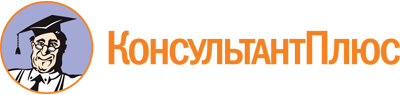 Закон Приморского края от 28.11.2003 N 82-КЗ
(ред. от 03.10.2023)
"О налоге на имущество организаций"
(принят Законодательным Собранием Приморского края 27.11.2003)Документ предоставлен КонсультантПлюс

www.consultant.ru

Дата сохранения: 27.10.2023
 28 ноября 2003 годаN 82-КЗСписок изменяющих документов(в ред. Законов Приморского краяот 01.07.2004 N 127-КЗ, от 09.11.2004 N 152-КЗ,от 29.11.2004 N 167-КЗ, от 29.12.2004 N 195-КЗ,от 25.11.2005 N 301-КЗ, от 28.06.2007 N 89-КЗ,от 08.11.2007 N 147-КЗ, от 30.11.2009 N 523-КЗ,от 23.11.2010 N 709-КЗ, от 08.02.2012 N 4-КЗ,от 29.11.2013 N 309-КЗ, от 19.12.2013 N 329-КЗ,от 26.11.2014 N 498-КЗ, от 26.11.2014 N 499-КЗ,от 26.12.2014 N 533-КЗ, от 30.04.2015 N 609-КЗ,от 01.12.2015 N 718-КЗ, от 22.12.2015 N 740-КЗ,от 11.05.2016 N 820-КЗ, от 06.06.2016 N 827-КЗ,от 02.11.2016 N 21-КЗ, от 01.12.2016 N 43-КЗ,от 09.08.2017 N 160-КЗ, от 03.10.2019 N 589-КЗ (ред. 02.12.2019),от 02.12.2019 N 634-КЗ, от 26.03.2020 N 759-КЗ,от 08.04.2020 N 778-КЗ, от 22.04.2020 N 785-КЗ,от 05.10.2020 N 894-КЗ, от 26.11.2020 N 936-КЗ,от 29.03.2021 N 1019-КЗ, от 03.11.2021 N 3-КЗ (ред. 29.11.2021),от 12.11.2021 N 11-КЗ, от 01.06.2022 N 109-КЗ,от 01.06.2022 N 110-КЗ, от 01.08.2022 N 152-КЗ,от 01.08.2022 N 153-КЗ (ред. 05.12.2022), от 05.10.2022 N 187-КЗ,от 27.01.2023 N 289-КЗ, от 27.07.2023 N 389-КЗ,от 27.07.2023 N 390-КЗ, от 03.10.2023 N 433-КЗ)Законами Приморского края от 01.08.2022 N 153-КЗ и от 05.10.2022 N 187-КЗ с 01.01.2023 одновременно были внесены изменения в ст. 2.Редакция ст. 2 с изменением, внесенным Законом Приморского края от 01.08.2022 N 153-КЗ, приведена в тексте.